Registration to Begin the Theraplay Certification PracticumRegistration materials required Registration materials should be submitted to the Practicum Coordinator, Cindy Flores at Cindy@theraplay.org. The process for collecting the registration materials may vary in other countries. Please inquire with the Practicum Coordinator about the relevant materials in your country. Certification Practicum Registration Form - Page 2Practicum Attestation - Page 3 To confirm you have no criminal convictions, malpractice suits etc. this form needs to be downloaded and signed.Payment Authorization Form (if applicable) - Page 4Please complete this form to pay your registration fee. To pay registration fee, visit our online store at the link below: https://theraplay.site-ym.com/store/ListProducts.aspx?catid=948004Please also attached the following documents:Resume or curriculum vitaeDescription of your professional experience and should include current contact information, educational background, degrees/certificates, relevant employment history and volunteer workProfessional license or professional registrations Confirmation of professional licensure, professional registration, or other documentation of proof of ability to legally practice in your country, state or jurisdiction. (For registrants from the United Kingdom, registration with a professional body such as HCPC or BACP will meet this requirement.)Current Professional Indemnity InsuranceConfirmation that you have your own professional indemnity insurance or that your organization covers you for your Theraplay-informed work.Written permission from your supervisor at work (if applicable) – Page 5If employed by an agency or organization, written permission from your supervisor, line manager or director of the agency, to use your work for the practicum. Certification Practicum Registration FormRegistrant Contact Information:First Name: ___________________________	  Last Name: ________________________Degrees/Credentials:___________________________________________________________Preferred Mailing Address: ______________________________________________________City: ____________________ State:  ________ Zip: ________ Country: __________________Preferred Email Address: _______________________________________________________Preferred Phone:_____________________________________________________________How did you hear about the certification program? (Please check one) ___Word of Mouth     ___Referral: ________________________________________________Level One Training    ___Email from Practicum ManagerI am registering for (Please check all that apply):Theraplay Practicum: ___Individual     __ DyadicGroup Theraplay Practicum: Name of Theraplay Supervisor: ________________________________________________If a supervisor has not been assigned, please indicate name or credentials if you have a preferred supervisor below: Note: Please ensure the name provided in the above contact information reflects the name that you would like on any certificates you may receive throughout this program. Please also ensure the provided mailing address reflects where you would like your certificate shipped upon completion of a practicum level.. Theraplay® Certification Practicum Attestation I understand that by registering to join the Theraplay® or Group Theraplay® practicum, I am indicating that I agree to the following statements:I am in compliance and will abide by Theraplay Service Mark guidelines, calling my work “Theraplay informed practice” until I fully complete the Theraplay practicum upon which I can call my work “Theraplay.”  (See https://theraplay.org/the-theraplay-institute/service-mark/)I will use Theraplay® within the confines of my professional role, credentials and the ethics of any professional bodies of which I am a member.I may be required to do additional supervision sessions beyond the minimum to ensure my skills are at the required level for certification. If it is determined that additional supervision is necessary I understand that I will have to pay additionally for these supervision sessions. I do not have a criminal record that may prejudice the interests of children and familiesI have not been dismissed from employment on the grounds of professional misconduct or lack of competenceI have not been refused membership of a professional body in a related field on the grounds of professional misconduct or lack of competence.I will keep The Theraplay Institute informed of any changes to my circumstances, either professionally or in relation to my personal character (including any conviction or caution that you are required to disclose).I am covered by Professional Indemnity and Public Liability insurance either personally or by my employer’s policies.I have the proper Consent to Videotape forms on file for each client whose video I submit for Theraplay supervision or consultation including the following statement: “Video will be used by the therapist in his/her treatment of my family (for example, we review portions of sessions with you to enhance positive treatment outcomes) and for supervision with a qualified Theraplay supervisor.”If there are any updates or changes to my contact information, resume/CV, professional licensure/registration and proof of liability insurance, I will notify the Theraplay Institute.________________________________________________________________________Practicum Student Full Name _________________________________________________________________________Practicum Student Signature______________________________________DateRecurring Payment Authorization Form If you would like to pay your practicum registration fee in installments you can schedule your payment to be automatically deducted from your Visa, MasterCard, American Express or Discover Card.  Just complete and sign this form to get started.  Please complete the information below: I , ___________________, hereby authorize The Theraplay Institute to initiate credit entries to my credit card account in the amount determined below. I understand that this authorization will remain in effect until the balance of the agreed total is paid in full. I certify that I am an authorized user of this credit card and will not dispute these scheduled transactions with my credit card company; so long as the transactions correspond to the terms indicated in this authorization form. I understand that I will be charged a $50 fee if my credit card is declined within the required 3 days of the notice.  I agree to notify the Institution in writing of any changes in my account or termination of this authorization at least 15 days prior to the next billing date. I understand that upon beginning the practicum level all fees are non-refundable. If for some reason I am not able to begin the practicum I may be eligible for a refund minus a non-refundable $200 processing fee. Any refund request must be in writing and approved by the practicum manger. This applies to all levels of the practicum.The Theraplay Institute is authorized to charge this card for:  (please check all that apply) Theraplay Practicum:  	 						Group Theraplay Practicum: ____ Foundational Level (Circle one): Individual - Dyadic			____ Foundational Level	____ Intermediate Level							____ Final Level____ Final LevelTotal Amount: _______________	Theraplay Supervisor Name: ______________________Billing Address: __________________________________________________________________City: ______________  State: ____ Zip: _________ Email: _______________________________Please check one option:____Option 1: Pay Total Amount in Full	____Option 2: Pay in Installments (Check one): ___3 Monthly Installments or  ___4 Monthly Installments 1st Installment Start Date: _________ (Set to Recur Monthly until Amount Paid in Full)Sample Permission LetterABC Foster and Adoption Agency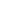 Dear Practicum Manager, As the direct clinical supervisor of Jane Doe at ABC Foster and Adoption Agency, I can confirm that Jane Doe has permission to join the Theraplay Practicum and use Theraplay as a therapeutic modality as appropriate with her clients. Kind regards,Agency SupervisorAccount Type:   Visa          	 MasterCard         	 AMEX      	 Discover            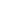 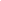 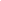 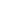 Cardholder Name __________________________________________________________ Account Number __________________________________________________________ Expiration Date     _____________________   Security Code   ______________________ SIGNATURE ____________________________________	 DATE   	 	 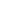 